Curriculum Committee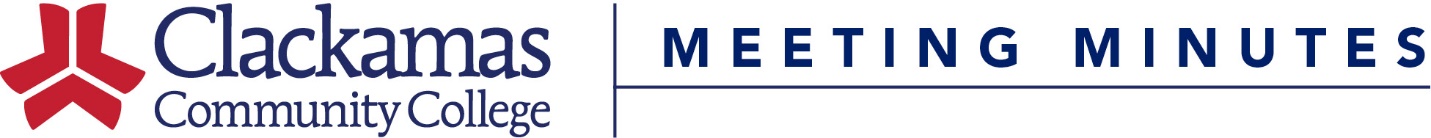 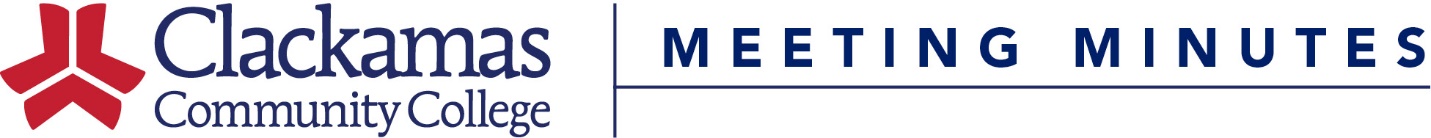 May 20, 2016Meeting AgendaPresent:  ASG, Nora Brodnicki, George Burgess, Elizabeth Carney, Amanda Coffey, Megan Feagles (Recorder), Sharron Furno, Dawn Hendricks, Shalee Hodgson, Kerrie Hughes (Alternate Chair), Jason Kovac, Kara Leonard, Alice Lewis, Mike Mattson, Patricia McFarland, Tracy Nelson, Scot Pruyn (Chair), Lisa Reynolds, Charles Siegfried, Casey Sims, Sarah Steidl, Dru Urbassik, Andrea Vergun, Helen Wand, Jim Wentworth-PlatoGuests:   Absent:   Dustin Bare, Rick Carino, Jeff Ennenga, Eden Francis, Sue Goff, David Plotkin, Cynthia Risan, Terrie Sanne, Tara SpreheWelcome & IntroductionsApproval of MinutesApproval of the October 15, 2021 minutesMotion to approve, approvedConsent AgendaCourse Number ChangesCourse Title ChangeReviewed Outlines for ApprovalMotion to approve, approvedCourse and Program ApprovalsAS Engineering OSU AmendmentsMegan Feagles presented for Eric LeeAll 10 AS Engineering OSU programs with the same changes:Remove ANT-231 and PSY-110 because they are scheduled for inactivation in 2022Add BI-165CL to Biological Science ElectivesAdd ENG-226 and ENG-230 to Literature and the Arts ElectivesAdd GEO-110 to Cultural Diversity ElectivesMotion to approve, approvedAS, Biology OSU AmendmentMegan Feagles presented for the Science DepartmentRemoving ANT-231 and PSY-110 because they will be inactive in 2022.Adjusting core elective credits from 3 to 3-5 since that is the range of credits for the list of elective courses. Overall credits change from 92 to 92-96.Motion to approve, approvedCriminal JusticeSharron Furno presentedCourse InactivationCJA-243New course approved last meeting, CJA-216 will replace CJA-243Motion to approve, approvedAmendmentsCriminal Justice AASReplacing CJA-243 with the new CJA-216Criminal Justice AAS, Corrections OptionReplacing CJA-243 with the new CJA-216WR-122 and HS-156 switched places because HS-156 is a prereq for HS-216 and they were in the same term.Motion to approve, approved-Meeting Adjourned-Next Meeting: November 19, 2021 (8-9:30am)